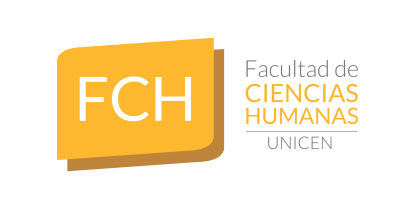 CONSEJO ACADEMICOREUNION DE COMISION – miércoles 24 de octubre de 2018, 14:00 horas.Nota de la Secretaría de Extensión y Transferencia donde se solicita aval académico e institucional para la presentación del libro "Trabajadores y sindicatos en Latinoamérica" compilado por SIMONASSI Silvia y DICÓSIMO Daniel.Nota de la Secretaría de Extensión y Transferencia donde se solicitaaval institucional para el Primer Seminario Nacional de Economía Circular, a realizarse el 20 de noviembre.Nota de la Secretaría de Extensión y Transferencia donde se solicita aval institucional para la propuesta de utilización del hall de acceso a la Facultad de Ciencias Humanas como espacio para muestras artísticas y fotográficas.Nota de la Secretaría de Extensión y Transferencia donde se solicita aval académico e institucional para el Curso de Capacitación “Alfabetización Inicial en espacios formales”, a cargo de la Prof. LAXALT Irene.Nota de la Secretaría de Investigación y Posgrado donde se eleva la propuesta de Proyectos para ser institucionalizados por la Facultad de Ciencias Humanas.Nota de la Secretaría de Investigación y Posgrado donde se solicita la aprobación de la Propuesta de Reglamento de la Revista Plaza Pública, de la carrera de Trabajo Social. Nota de la Secretaría Académica donde se eleva copia del dictamen correspondiente a la Selección Abierta  Interina  para proveer 2 (dos) cargos de Ayudante Diplomado, dedicación Simple, para el Departamento Epistemológico – Metodológico.Nota de la Secretaría Académica donde se informa la cobertura de de las asignaturas Sociología de la Educación I y II a partir de la renuncia de laProf. ROOVERS, Alejandra.Nota de la Secretaría Académica donde se solicita aval institucional para la realización de la “Jornada de Actualización en Relaciones Internacionales” y cobertura de gastos de traslado y hospedaje para la disertante DIAMINT, Rut.Nota de la Secretaría Académica donde se solicitaaval institucional para la realización de la charla “La Gastronomía como atractivo turístico distintivo del destino Tandil”, a cargo de referentes de la temática.Nota de la Secretaría Académica donde se solicitaaval institucional para que la carrera de Turismo participe como Co-Organizadora y Auspiciante del “1º Congreso de Profesionales en Turismo”.Nota de la Secretaría Académica donde se eleva la renuncia del Prof. DELLAPÈ Pablo al cargo de Profesor Adjunto, dedicación Simple, Carácter Ordinario, en asignaturas del Área de Ciencias Biológicas del Departamento de Ciencias Ambientales.Nota de la Secretaría Académica donde se solicitaautorización para que las clases de la carrera de Geografía de los días 31/10 y 01/11 se trasladen a la “II Jornada Milton Santos: reflexión y análisis de su obra”.Nota de la Secretaría Académica donde se solicitan equivalencias para la alumna de la Tecnicatura en Gestión Universitaria, CICCIMARRA Gianina.